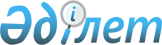 О внесении изменений в Решение Высшего Евразийского экономического совета от 20 декабря 2019 г. № 31Решение Высшего Евразийского экономического совета от 8 мая 2024 года № 5.
      В соответствии с пунктом 42 Протокола об общем электроэнергетическом рынке Евразийского экономического союза (приложение № 21 к Договору о Евразийском экономическом союзе от 29 мая 2014 года) Высший Евразийский экономический совет решил:
      1. Внести в Решение Высшего Евразийского экономического совета от 20 декабря 2019 г. № 31 "О плане мероприятий, направленных на формирование общего электроэнергетического рынка Евразийского экономического союза" изменения согласно приложению.
      2. Настоящее Решение вступает в силу с даты его официального опубликования.
      Члены Высшего Евразийского экономического совета: ИЗМЕНЕНИЯ,
вносимые в Решение Высшего Евразийского экономического совета от 20 декабря 2019 г. № 31
      1. Пункт 2 изложить в следующей редакции:
      "2. Евразийскому межправительственному совету при утверждении акта, указанного в пункте 4 плана, утвержденного настоящим Решением, предусмотреть его вступление в силу не позднее 1 июля 2026 г.".
      2. Дополнить пунктом 21 следующего содержания:
      "21. Определить срок начала поставок по договорам купли- продажи электрической энергии между участниками общего электроэнергетического рынка Евразийского экономического союза - с 1 января 2027 г.".
      3. В плане мероприятий, направленных на формирование общего электроэнергетического рынка Евразийского экономического союза, утвержденном указанным Решением:
      а) в пункте 4 в графе четвертой слова "до 1 июля 2023 г." заменить словами "до 1 июля 2024 г.";
      б) в пунктах 5 и 9 в графе четвертой слова "до 1 января 2026 г." заменить словами "до 1 января 2028 г.";
      в) в пунктах 8 и 12 в графе четвертой слова "до 1 января 2024 г." заменить словами "до 1 июня 2025 г.";
      г) пункты 10, 11 и 13 изложить в следующей редакции:
      д) дополнить пунктами 14-20 следующего содержания:
					© 2012. РГП на ПХВ «Институт законодательства и правовой информации Республики Казахстан» Министерства юстиции Республики Казахстан
				
От Республики
Армения

От Республики Беларусь

От Республики
Казахстан

От Кыркызской
Республики

От Российской
Федерации
ПРИЛОЖЕНИЕ
к Решению Высшего
Евразийского экономического совета
от 8 мая 2024 года № 5
"10. Представление в Комиссию информации о создании государством-членом условий для участия в торговле электрической энергией на общем электроэнергетическом рынке Союза на добровольной и конкурентной основе всех субъектов внутренних оптовых электроэнергетических рынков государств-членов, а также о готовности государства-члена к указанной торговле
государства- члены
-
в течение 3 месяцев с даты вступления в силу международного договора о формировании общего рынка газа Союза, а также актов органов Союза, необходимых для обеспечения функционирования общего рынка газа Союза
11. Принятие решения о создании условий для участия на добровольной и конкурентной основе всех субъектов внутренних оптовых электроэнергетических рынков государств-членов в общем электроэнергетическом рынке Союза
Комиссия, государства-члены
Совет Комиссии
в течение 3 месяцев с даты вступления в силу международного договора о формировании общего рынка газа Союза, а также актов органов Союза, необходимых для обеспечения функционирования общего рынка газа Союза";
"13. Проведение тестовых испытаний функционирования технологической основы общего электроэнергетического рынка Союза
государства-члены, Комиссия
-
периодически, с даты утверждения регламентов, указанных в пункте 8 настоящего плана, до даты вступления в силу акта, указанного в пункте 4 настоящего плана";
"14. Представление в Комиссию информации о готовности обеспечения электронного документооборота инфраструктурных организаций с регистратором до начала торговли электрической энергией на общем электроэнергетическом рынке Союза в соответствии с актами, принимаемыми в соответствии с пунктами 5-8 Протокола об общем электроэнергетическом рынке Евразийского экономического союза (приложение № 21 к Договору о Евразийском экономическом союзе от 29 мая 2014 года) и пунктом 8 настоящего плана
уполномоченные органы (организации) государств-членов
-
не позднее 12 месяцев с даты утверждения формы договора (форм договоров) о присоединении, а также стандартных форм договоров и регламентов, указанных в пункте 8 настоящего плана
15. Представление регистратору информации о субъектах внутренних оптовых электроэнергетических рынков, уполномоченных на участие в общем электроэнергетическом рынке Союза, включая организации, уполномоченные на межгосударственную передачу электрической энергии (мощности) и урегулирование отклонений (в целях формирования реестра субъектов общего электроэнергетического рынка Союза)
Уполномоченные органы (организации) государств-членов
-
до 1 октября2026 г.
16. Представление регистратору информации о составе межгосударственных сечений
Уполномоченные органы (организации) государств-членов
-
до 1 октября2026 г.
17. Представление операторам централизованной торговли и регистратору информации о выделении внутреннего сечения и о том, в каких направлениях межгосударственной передачи электрической энергии (мощности) (относительно каких межгосударственных сечений) по территории государства-члена внутреннее сечение оказывает влияние на объемы поставок электрической энергии других государств-членов на общем электроэнергетическом рынке Союза
Уполномоченные органы (организации) государств-членов
-
до 1 октября2026 г.
18. Утверждение методик определения доступной пропускной способности межгосударственных сечений и порядков, используемых для определения доступной пропускной способности внутренних сечений (при наличии)
государства-члены в части методик определения доступной пропускной способности межгосударственных сечений;
государство-член, определившее на своей территории внутренние сечения - в части порядков, используемых для определения доступной пропускной способности внутренних сечений
Уполномоченные органы государств-членов
до 1 октября2026 г.
19. Опубликование утвержденных методик определения доступной пропускной способности межгосударственных сечений и порядков, используемых для определения доступной пропускной способности внутренних сечений (при наличии)
уполномоченные органы (организации) государств- членов
-
до 15 октября2026 г.
20. Представление регистратору величин доступной пропускной способности межгосударственных сечений и величин доступной пропускной способности внутренних сечений (при наличии)
уполномоченные органы (организации) государств-членов
-
до 1 ноября2026 г.".